AGORACycle de conférences 2023-2024Yves Citton est professeur de littérature et media à l’Université Paris 8 Vincennes-Saint Denis et co-directeur de la revue Multitudes. Il s’intéresse, notamment, à la littérature du XVIIIe siècle, à la poésie contemporaine, à la philosophie politique, à la théorie et à l’archéologie des media.Quelques publications récentes :	Altermodernités des Lumières (Seuil, 2022), Faire avec. Conflits, coalitions, contagions (Les Liens qui libèrent, 2021),Générations collapsonautes. Naviguer par temps d’effondrements, avec Jacopo Rasmi (Seuil, 2020), Contre-courants politiques (Fayard, 2018), Médiarchie (Seuil, 2017), Pour une écologie de l’attention (Seuil, 2014), Renverser l’insoutenable (Seuil, 2012), L’Avenir des Humanités. Économie de la connaissance ou cultures de l’interprétation ? (La Découverte, 2010),  L’Envers de la liberté. L’invention d’un imaginaire spinoziste dans la France des Lumières (Paris, Éditions Amsterdam, 2006, qui a remporté le Prix Rhône-Alpes du Livre 2007).      Argument de sa conférence :« Notre époque sent peser sur elle la menace de multiples effondrements (écologiques, sociaux, psychiques). Nous avons certainement besoin de multiples savoirs patiemment construits par le passé pour nous aider à confronter ces menaces, à commencer par les sciences humaines et sociales qui sont les parents pauvres des financements d'enseignement et de recherche. Mais nous avons peut-être aussi besoin de quelque chose qui déborde des savoirs existants. Si l'on appelle "curiosité" ce débordement, comment en faire le ressort, non seulement de formes renouvelées d'enseignement et de recherche, mais aussi de nouvelles conceptions de la politique ? »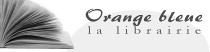 Agora- 16 rue Reine Wilhelmine 84100 Orange/ 04.90.51.71.18/ agorange2@ wanadoo.fr/ www.agorange.net